RESUMEN REGIONAL DE ICAInformación general por provincia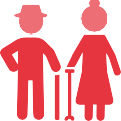 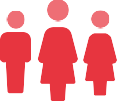 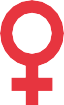 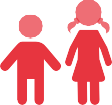     Fuente: Boletín Estadístico del Programa Nacional Aurora (INEI - CPV 2017)Cifras generales de violencia en la regiónViolencia hacia la mujerEn la región Ica, el porcentaje de mujeres alguna vez unidas de 15 a 49 años que ha sufrido algún tipo de violencia por parte de su pareja es de 52,7% (ENDES-INEI 2022). A nivel nacional, este grupo corresponde al 55,7%. Según el tipo de violencia, se cuenta con la siguiente información: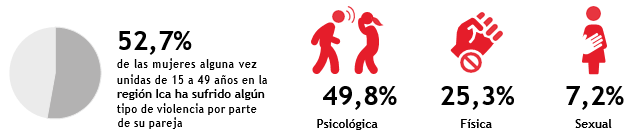 Embarazo adolescenteEn la región Ica el porcentaje de mujeres adolescentes de 15 a 19 años que ha tenido un hijo o ha estado embarazada por primera vez es de 10,6%. A nivel nacional, este grupo corresponde al 9,2% (ENDES-INEI 2022).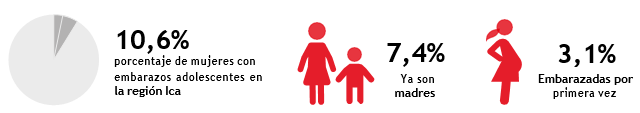 SERVICIOS QUE BRINDA:PROGRAMA NACIONAL PARA LA PREVENCIÓN Y ERRADICACIÓN DE LA VIOLENCIA CONTRA LAS MUJERES E INTEGRANTES DEL GRUPO FAMILIAR – AURORAEl Programa AURORA tiene como finalidad diseñar y ejecutar, a nivel nacional, acciones y políticas de atención, prevención y apoyo a las personas involucradas en hechos de violencia familiar y sexual, contribuyendo así a mejorar la calidad de vida de la población.En ese sentido, en el departamento de Ica los servicios que brinda este programa son:Centro Emergencia Mujer – CEM: Los CEM brindan servicios de orientación legal, psicológica y social a víctimas de violencia contra las mujeres e integrantes del grupo familiar y violencia sexual. Asimismo, brindan defensa legal en casos de violencia para todas aquellas personas que la requieran.Fuente: Programa AURORAServicio de Atención Rural – SAR: El SAR tiene como objetivo garantizar el acceso a la justicia, así como la atención y protección de las personas víctimas de violencia en el ámbito rural, con especial énfasis en localidades de pueblos indígenas. Para ello, trabaja con autoridades locales, lideresas, líderes y sus comunidades en ámbitos rurales e indígenas.Fuente: Programa Nacional AURORALínea 100: Es un servicio telefónico de orientación, consejería y soporte emocional a personas afectadas o involucradas en algún hecho de violencia, o a quienes conozcan sobre algún caso de violencia contra las mujeres e integrantes del grupo familiar en su entorno. Las personas pueden llamar de manera gratuita al número 100 desde su teléfono fijo o celular las 24 horas del día, los 7 días de la semana y desde cualquier parte del país.                   Fuente: Programa Nacional AURORAAsistencia económica para víctimas indirectas de feminicidio: Mediante Decreto de Urgencia N° 005-2020, se establece una asistencia económica para contribuir a la protección social y el desarrollo integral de las víctimas indirectas de feminicidio, siendo las personas beneficiarias toda niña, niño y/o adolescente quienes a causa de un feminicidio, hayan perdido a su madre, así como las personas con discapacidad moderada o severa que hayan dependido económicamente y estado bajo el cuidado de estas víctimas. En ese sentido, en el departamento de Ica se viene brindando la asistencia económica a 36 víctimas indirectas de feminicidio.PROGRAMA INTEGRAL NACIONAL PARA EL BIENESTAR FAMILIAR – INABIFEl INABIF tiene como finalidad contribuir con el desarrollo integral de las familias en situación de vulnerabilidad y riesgo social, con énfasis en niños, niñas y adolescentes, personas adultas mayores, y personas con discapacidad en situación de abandono; así como propiciar su inclusión en la sociedad y el ejercicio pleno de sus derechos.En ese sentido, en el departamento de Ica los servicios que brinda este programa son:Centros de Acogida Residencial para Niñas, Niños y Adolescentes – CAR NNA: Servicio dirigido a niños, niñas y adolescentes de 0 a 18 años de edad, que se encuentran en estado de abandono y/o riesgo social, derivados por la Dirección de Protección Especial (DPE) del MIMP y los Juzgados de Familia en provincias.Fuente: Programa Integral Nacional para el Bienestar Familiar – INABIFCentro de Desarrollo Integral de la Familia – CEDIF: Es un espacio donde se brinda servicios especializados orientados al fortalecimiento de las familias, a la promoción de relaciones familiares respetuosas y solidarias y al desarrollo integral de sus miembros. Los servicios que se brindan son:Cuidado Diurno (niños y niñas de 6 meses a 11 años).Promoción del Adolescente (12 a 17 años).Centro de Día (60 a más años).Talleres de capacitación ocupacional.Consejería Familiar.Escuela para Padres.Fuente: Programa Integral Nacional para el Bienestar Familiar – INABIFEducadores de Calle: Esta intervención funciona a través de equipos multidisciplinario itinerantes de profesionales que desarrollan actividades educativo – formativas para la promoción de las capacidades y habilidades de los niños, niñas, adolescentes y sus familias, que trabajan o se encuentran en situación de calle.Fuente: Programa Integral Nacional para el Bienestar Familiar – INABIFPensión por orfandad a niñas, niños y adolescentes: Mediante Ley N° 31405, se establece una asistencia económica y acciones de acompañamiento profesional a las niñas niños y adolescentes que se encuentran en situación de orfandad por haberse producido el fallecimiento de su padre, madre, ambos o tutor legal, quienes provienen o son acogidos en hogares que se encuentran en situación de pobreza o pobreza extrema. En ese sentido, en el departamento de Ica en el periodo Ene - Abr 2024, se vienen brindando asistencia económica a 1,242 niñas, niños o adolescentes, de los cuales 1,129 son continuadores, 76 son nuevos y 37 se encuentran desafiliados.DIRECCIÓN DE PROTECCIÓN ESPECIAL – DPELa Dirección de Protección Especial (DPE), unidad de línea de la Dirección General de Niñas, Niños y Adolescentes (DGNNA), está encargada de proponer normas, lineamientos, programas, estrategias, entre otros, para coadyuvar a mejorar la calidad del servicio de las Unidades de Protección Especial (UPE). Además, se encuentra a cargo del acogimiento familiar con familias acogedoras y profesionales.Unidad de Protección Especial – UPE: Es la instancia administrativa del MIMP que actúa en el procedimiento por desprotección familiar de las niñas, niños y adolescentes sin cuidados parentales o en riesgo de perderlos, dictando las medidas de protección que garanticen el pleno ejercicio de sus derechos y/o que se les restituyan aquellos que les han sido vulnerados.        Fuente: Dirección de Protección Especial – DPECONSEJO NACIONAL PARA LA INTEGRACIÓN DE LA PERSONA CON DISCAPACIDAD – CONADISEl Registro Nacional de la Persona con Discapacidad: Este registro, a cargo del CONADIS, compila, procesa y organiza la información referida a las personas con discapacidad y sus organizaciones, proporcionada por las entidades públicas de los distintos niveles de gobierno. Su finalidad es acreditar a las personas con discapacidad, con lo cual tendrán acceso a varios beneficios como jubilación adelantada, distintivo vehicular, tarifas preferenciales en espectáculos públicos y privados, entre otros.Fuente: Consejo Nacional para la Integración de la Persona con Discapacidad – CONADISSERVICIOS QUE PROMUEVE EL MIMP:Oficina Regional de Atención a la Personas con Discapacidad - OREDIS: Es un Organismo Público Descentralizado del MIMP que atiende a las personas con discapacidad en toda la región. Para su incorporación, los Gobiernos Regionales y la Municipalidad Metropolitana de Lima deben adecuar su estructura orgánica y sus instrumentos de gestión.Fuente: Consejo Nacional para la Integración de la Persona con Discapacidad – CONADISDefensoría Municipal del Niño y el Adolescente - DEMUNA: Es un servicio encargado de proteger y promover los derechos de los niños, niñas y adolescentes en la jurisdicción de la municipalidad. Desde el año 1997 está considerada en la Ley Orgánica de Municipalidades como una función de los Gobiernos Locales. En el departamento de Ica, viene funcionando 39 DEMUNAS.                        Fuente: Dirección de Sistemas Locales y DefensoríasCentros Integrales del Adulto Mayor - CIAM: Son espacios creados por los gobiernos locales, en el marco de sus competencias, para la participación e integración social, económica y cultural de la persona adulta mayor, a través de la prestación de servicios, en coordinación o articulación con instituciones públicas o privadas; programas y proyectos que se brindan en su jurisdicción a favor de la promoción y protección de sus derechos. En el departamento de Ica, viene funcionando 43 CIAM.                                       Fuente: Dirección de Personas Adultas MayoresPonte en Modo Niñez en DEMUNA: Es una estrategia del MIMP que busca garantizar espacios públicos seguros, brindando protección a niñas, niños y adolescentes. En el departamento de Ica se ha implementado la estrategia “Ponte en modo Niñez” en 6 municipalidades:                                               Fuente: Dirección de Sistemas Locales y DefensoríasCONSOLIDADO DE SERVICIOS EN EL DEPARTAMENTO DE ICAGLOSARIO DE TÉRMINOS: Centro Emergencia Mujer – CEM: servicio público especializado y gratuito, de atención integral y multidisciplinaria, para víctimas de violencia contra la mujer e integrantes del grupo familiar, en el cual se brinda orientación legal, defensa judicial y consejería psicológica.Servicio de Atención Urgente – SAU: servicio gratuito y especializado cuya finalidad es brindar en forma inmediata, eficaz y oportuna, atención a las víctimas de los casos de violencia familiar y sexual que llaman a la Línea 100 y/o son reportados por los medios de comunicación, y requieren atención urgenteServicio de Atención Rural - SAR: atiende y previene casos de violencia contra las mujeres e integrantes del grupo familiar en las comunidades rurales, nativas e indígenasCentros de Acogida Residencial para Niñas, Niños y Adolescentes – CAR NNA: dirigido a niños, niñas y adolescentes de 0 a 18 años de edad, que se encuentran en estado de abandono y/o riesgo social, derivados por la Dirección de Protección Especial (DPE) del MIMP y los Juzgados de Familia en provincias.Unidad de Protección Especial – UPE: actúa en el procedimiento por desprotección familiar de niñas, niños y adolescentes sin cuidados parentales o en riesgo de perderlos, dictando las medidas de protección que garanticen el pleno ejercicio de sus derechos y/o que se restituyan aquellos que han sido vulnerados.Defensoría Municipal del Niño y el Adolescente - DEMUNA: servicio encargado de proteger y promover los derechos de los niños, niñas y adolescentes en la jurisdicción de la municipalidad.Centros Integrales del Adulto Mayor - CIAM: Son espacios creados por los gobiernos locales, en el marco de sus competencias, para la participación e integración social, económica y cultural de la persona adulta mayor, a través de la prestación de servicios, en coordinación o articulación con instituciones públicas o privadas; programas y proyectos que se brindan en su jurisdicción a favor de la promoción y protección de sus derechos.ProvinciaPoblaciónPoblaciónMujeresMujeresNiños, niñas y adolescentesNiños, niñas y adolescentesPersonas adultas mayoresPersonas adultas mayoresTOTAL850 765100%431 011100%270 496100%98 913100%Chincha226 11326,6%114 83226,6%76 69428,4%25 48325,8%Ica391 51946%199 10046,2%117 86743,6%47 24547,8%Nazca69 1578,1%33 9167,9%20 9557,7%79008%Palpa13 2321,6%65621,5%40201,5%20222%Pisco150 74417,7%76 60117,8%50 96018,8%16 26316,4%Servicio / CoberturaUsuarias/osUsuarias/osServicio / CoberturaAño 2023Ene - Abr 2024Centro Emergencia Mujer – CEM:6 168casos atendidos por violencia234 586 actividades en atención por violencia1 979casos atendidos por violencia actividades en atención por violenciaCentro Emergencia Mujer – CEM:A través de 4 434 acciones preventivas se sensibilizó e informó a69 300 personasA través de 1 291 acciones preventivas se sensibilizó e informó a18 144 personasServicio / CoberturaUsuarias/osUsuarias/osServicio / CoberturaAño 2023Ene - Abr 2024Servicio de Atención Rural (1)60Casos derivados20Casos derivadosServicio / CoberturaUsuarias/osUsuarias/osServicio / CoberturaAño 2023Ene - Abr 2024Línea 1003 806Consultas telefónicas1 240Consultas telefónicasServicio / CoberturaUsuarias/osUsuarias/osServicio / CoberturaAño 2023Ene - Abr 2024Centros de Atención Residencial - CAR: 96Niñas, niños y adolescentes atendidas/os 81Niñas, niños y adolescentes atendidas/osServicio / CoberturaUsuarias/osUsuarias/osServicio / CoberturaAño 2023Ene - Abr 2024Centros de Desarrollo Integral de la Familia - CEDIF: 285Usuarios/as atendidas/os (Niñas/os, adolescentes y personas adultas mayores)226Usuarios/as atendidas/os (Niñas/os, adolescentes y personas adultas mayores)Servicio / CoberturaUsuarias/osUsuarias/osServicio / CoberturaAño 2023Ene - Abr 2024Educadores de Calle:285Niñas, niños y adolescentes atendidas/os168Niñas, niños y adolescentes atendidas/osServicio / CoberturaUsuarias/osUsuarias/osServicio / CoberturaAño 2023Ene - Abr 2024Protección Especial:849NNA ingresados al servicio de Protección Especial296NNA ingresados al servicio de Protección EspecialServicio / CoberturaUsuarias/osUsuarias/osServicio / CoberturaAño 2023Ene - Abr 2024Registro Nacional de Personas con Discapacidad – CONADIS: 1 872personas con discapacidad inscritas642personas con discapacidad inscritasServicioCoberturaPoblación ObjetivoOREDISPersonas con DiscapacidadDistritosOperativasAcreditadasNo acreditadaNo operativaTotal, municipalidadesChincha936211Ica13310114Nasca52305Palpa40415Pisco82608Total391029443DistritosOperativasNo operativasTotal, municipalidadesChincha11--Ica14--Nasca5--Palpa5--Pisco8--Total43--ProvinciasAcreditadasNo AcreditadasTotal operativasChincha11Ica11Nasca112Palpa0Pisco112Total336PROVINCIASCEMSARCARNNACEDIFUPETOTALChincha617Ica7119Nasca112Palpa11Pisco213TOTAL17121122PROVINCIASOREDISDEMUNACIAMMODO NIÑEZ EN DEMUNASOC. BENEF.TOTALChincha911121Ica113141130Nasca552113Palpa45110Pisco882119TOTAL139436493DIRECTORIO DE LOS SERVICIOS DEL MIMP EN EL DEPARTAMENTO DE ICADIRECTORIO DE LOS SERVICIOS DEL MIMP EN EL DEPARTAMENTO DE ICADIRECTORIO DE LOS SERVICIOS DEL MIMP EN EL DEPARTAMENTO DE ICADIRECTORIO DE LOS SERVICIOS DEL MIMP EN EL DEPARTAMENTO DE ICADIRECTORIO DE LOS SERVICIOS DEL MIMP EN EL DEPARTAMENTO DE ICADIRECTORIO DE LOS SERVICIOS DEL MIMP EN EL DEPARTAMENTO DE ICADIRECTORIO DE LOS SERVICIOS DEL MIMP EN EL DEPARTAMENTO DE ICACENTRO EMERGENCIA MUJER - CEMCENTRO EMERGENCIA MUJER - CEMCENTRO EMERGENCIA MUJER - CEMN°DepartamentoProvinciaDistritoCentro de AtenciónDirecciónCoordinador/aTeléfono1IcaIcaIcaCem IcaCalle Apurímac N° 227 (Costado de la Morgue de Ica)Janet Leticia Salazar Catalán9948408792IcaNascaNascaCem NascaJirón Tacna 338 – 2do Piso (Biblioteca Municipal de Nasca)Madeleiny Vargas Chonta9948405563IcaPiscoPiscoCem PiscoCalle 10 Manuel E. Barrionuevo Mz. J, Lt. 31, FonaviCelia Angelita Guarniz Alva9948337434IcaChinchaPueblo NuevoCem Pueblo NuevoAv. Oscar R. Benavides N° 699 (Interior del Municipio) - Primer Piso.Lisseth Giovanna Lava Cárdenas9948404325IcaIcaSalasCem SalasCalle Lima Nro 110 (2do Piso Frente A La Plaza de Armas)Sujei Li Yin Peña Hernández9948401336IcaIcaParconaCem ParconaAv. John F. Kennedy N° 500 (Ref. Interior de la Municipalidad Distrital)Zayda Tania Portilla Gonzales9948009337IcaPalpaPalpaCem PalpaCalle Arequipa 135 - Al frente de la Comisaria de PalpaSandra Claribel Madrid Aguilar9404147358IcaIcaIcaCem Comisaría IcaAvenida Juan José Elías Cuadra 4 S/N. Ref.Int. de la Comisaria de IcaEdwar Magno Gutiérrez Canales9893511319IcaChinchaChincha AltaCem Comisaría ChinchaCalle Plaza De Armas N° 400. Ref.: Plaza de Armas De Chincha Alta.Velda Nory Peñafiel Aquino98937277210IcaIcaLa TinguiñaCem Comisaría La TinguiñaAvenida Victorio Gotuzzo Bianchi N° 432.Azalia Madeleine Bendezú Gallegos93286723211IcaPiscoPiscoCem Comisaría San MiguelAvenida San Martín De Porres Cuadra 3. Ref.: Plaza de Armas del CP San Miguel.Eliana Beatriz Pineda Flores93286709412IcaChinchaChincha BajaCem Comisaría Chincha BajaPlaza De Armas Nº 150Mónica Buenaventura Manrique Reyes99905332413IcaIcaSan Juan BautistaCem Comisaría San Juan BautistaCalle Ramón Castilla N° 142 - Plaza de ArmasWendy Judith Cabana Palomino99905316214IcaChinchaEl CarmenCem Comisaría El CarmenPlaza De Armas 179 Int. de la Comisaria PNP.Armando Meléndez Mogollón99905318115IcaIcaSantiagoCem Comisaría Santiago - IcaAv. Panamericana Sur Km 316 (A una Cuadra de la Escuela de Policía)Leidy Laura Laura De La Cruz99905258716IcaChinchaSunampeCem Comisaría SunampeCalle José Pardo Mz U Lote 18 - Frente a la Plaza de Armas Lorena Nataly Calderón Villar96536337417IcaChinchaGrocio PradoCem Comisaría Emilio Román Saravia GarcíaAv. San Martín Nro. 202 (2do. piso de la Comisaría de Grocio Prado)Nuryo Andrés Anicama Arones93740125318IcaNascaNascaCem Comisaría Sectorial NascaAv. Los Incas S/N Panamericana SurAdolfo Walter Chambi Condori957222203CENTRO DE ACOGIDA RESIDENCIAL - CARCENTRO DE ACOGIDA RESIDENCIAL - CARCENTRO DE ACOGIDA RESIDENCIAL - CARN°DepartamentoProvinciaDistritoCentro de AtenciónDirecciónCoordinador/aTeléfono1IcaIcaIcaCar Señor de LurenCaserío de Cachiche S/N. Frente al Restaurant "El Encanto de Cachiche"Munayco Muñoz Elizabeth Diana940269135 / 9402518302IcaChinchaAlto LaranCar Paúl HarrisAv. Camino Real N° 900 - Ref. Sector Hijaya.Mateo Bravo Marlene Jacqueline940271538 / 940267779CENTRO DE DESARROLLO INTEGRAL DE LA FAMILIACENTRO DE DESARROLLO INTEGRAL DE LA FAMILIACENTRO DE DESARROLLO INTEGRAL DE LA FAMILIACENTRO DE DESARROLLO INTEGRAL DE LA FAMILIAN°DepartamentoProvinciaDistritoCentro de AtenciónDirecciónCoordinador/aTeléfono1IcaNazcaNazcaCEDIF Magdalena Robles CanalesCalles José María Mejía S/NBarra Callata Miriam Luisa940491897/ 974615817EDUCADORES DE CALLEEDUCADORES DE CALLEN°DepartamentoProvinciaDistritoCentro de AtenciónDirecciónCoordinador/aTeléfono1IcaIcaIcaServicio de Educadores de Calle – IcaAv. Arenales N° 726 Jiménez Matta Lorena Rosario913618161CENTRO DE COORDINACIÓN REGIONAL - CONADISCENTRO DE COORDINACIÓN REGIONAL - CONADISCENTRO DE COORDINACIÓN REGIONAL - CONADISCENTRO DE COORDINACIÓN REGIONAL - CONADISN°DepartamentoProvinciaDistritoCentro de AtenciónDirecciónCoordinador/aTeléfono1IcaIcaIcaCCR IcaAv. Grau Nº 148, Oficina 2Ramírez Santos Elías939229476DIRECCIÓN DE PROTECCIÓN ESPECIAL - DPEDIRECCIÓN DE PROTECCIÓN ESPECIAL - DPEDIRECCIÓN DE PROTECCIÓN ESPECIAL - DPEDIRECCIÓN DE PROTECCIÓN ESPECIAL - DPEN°DepartamentoProvinciaDistritoCentro de AtenciónDirecciónCoordinador/aTeléfono1IcaIcaIcaUpe - IcaAv. Calle Los Alhelies 152 – Urbanización San IsidroMercedes Aurora Alcántara Vásquez934479488 / 934261349SERVICIO DE ATENCIÓN RURALSERVICIO DE ATENCIÓN RURALSERVICIO DE ATENCIÓN RURALSERVICIO DE ATENCIÓN RURALN°DepartamentoProvinciaDistritoCentro de AtenciónDirecciónCoordinador/aTeléfono1IcaPiscoHuancanoSAR Huancano - HumayAv. Principal N° 1160 - Huancano.Alfredo Riveros Suarez936327760